   DESIGNATION DES ARBITRES	Ligue « II »  Professionnelle « Senior »	4ème Journée « Aller » du 15 & 16 Octobre 2016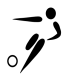 RencontreRencontreHeureTerrainArbitre1er  Assistant2ème Assistant4ème Arbitre4ème ArbitreCommissairePOULE « A »POULE « A »POULE « A »POULE « A »POULE « A »POULE « A »POULE « A »POULE « A »POULE « A »POULE « A »DIMANCHE 16 OCTOBRE 2016DIMANCHE 16 OCTOBRE 2016DIMANCHE 16 OCTOBRE 2016DIMANCHE 16 OCTOBRE 2016DIMANCHE 16 OCTOBRE 2016DIMANCHE 16 OCTOBRE 2016DIMANCHE 16 OCTOBRE 2016DIMANCHE 16 OCTOBRE 2016DIMANCHE 16 OCTOBRE 2016DIMANCHE 16 OCTOBRE 2016SCBAFCH15 H 00BEN AROUS « Gazon »BENNENI WALIDBENNENI FAICALTARCHI ADELGUESMI AMMARGUESMI AMMARDERBEL SAMISAMBCSK15 H 00MENZEL BOURGUIBA « Synthétique »MANSRI WALIDMEJRI HAMDI B HAMMOUDA AYMENBEN RHOUMA SLIMBEN RHOUMA SLIMFERCHICHI AHMEDESHSUSMO15 H 00HAMAM SOUSSE « Gazon »RAZGUALLAH OUSSAMACHIBENI MAHMOUDCHEBIR MOHAMEDCHEBIR MOHAMEDEL AROUI MOHAMEDAOULED AHMED HOUSSINEOKEGSG15 H 00LE KEF « Gazon »SAHBENI JALELSEIDANI RIADHB .HAMMED CHRIFB .HAMMED CHRIFDHAOUADI AHMEDTANGUOUR HASSENUSSILASK15 H 00SELLIANA « Gazon »JERBI MOURADTRABELSSI CHIHEBGUANMI SEIFGUANMI SEIFOUIRTENI SOUFIENNEB.H ALI ABDEJLILPOULE « B »POULE « B »POULE « B »POULE « B »POULE « B »POULE « B »POULE « B »POULE « B »POULE « B »POULE « B »SAMEDI 15 OCTOBRE 2016SAMEDI 15 OCTOBRE 2016SAMEDI 15 OCTOBRE 2016SAMEDI 15 OCTOBRE 2016SAMEDI 15 OCTOBRE 2016SAMEDI 15 OCTOBRE 2016SAMEDI 15 OCTOBRE 2016SAMEDI 15 OCTOBRE 2016SAMEDI 15 OCTOBRE 2016SAMEDI 15 OCTOBRE 2016ASAASD15 H 00ARIANA « Synthétique »BEN SALAH BEDISNEHI ABDELWAHABNAOUAR OUSSAMANACER M.AMINENACER M.AMINEGORJI SALAHDIMANCHE 16 OCTOBRE 2016DIMANCHE 16 OCTOBRE 2016DIMANCHE 16 OCTOBRE 2016DIMANCHE 16 OCTOBRE 2016DIMANCHE 16 OCTOBRE 2016DIMANCHE 16 OCTOBRE 2016DIMANCHE 16 OCTOBRE 2016DIMANCHE 16 OCTOBRE 2016DIMANCHE 16 OCTOBRE 2016DIMANCHE 16 OCTOBRE 2016GSJS15 H 00GROMBALIA « Municipale »JEAET HAMZALAAOUITI ACHRAFB.ROMDHAN MOOTEZABDELAAL MOHAMEDABDELAAL MOHAMEDBESBES HABIBCSM’SSSS15 H 00M’SAKEN « Municipale »DAHMENI MOHAMEDMEJRI MOHAMEDHEDHLI ACHRAFDRIDI AYMENDRIDI AYMENHAFDHOUNI ABDESSATARSRSST15 H 00SFAX 2 MARS 1GUETAT SOUFIENNESEFI MAKRAMMEHDI LECHEHEBBOUSSAAA MOHAMEDBOUSSAAA MOHAMEDMENNAI ABDALLAHCOMSN15 H 00MEDNINE SLEH EDDINE BEN HAMIDAB . HADJ ALI MEJDIAMARA WASSIMJALLOULI GUAZIKAMEL H.SASSIKAMEL H.SASSIMEJDI MOHAMED